I FERIA  GASTRONOMICA  DE LA  EXALTACION  DEL  CERDO  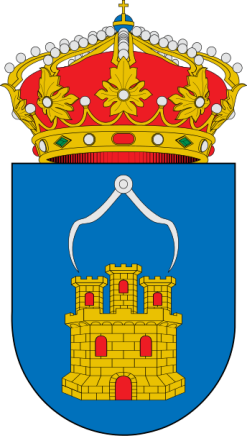                                                                     Panceta 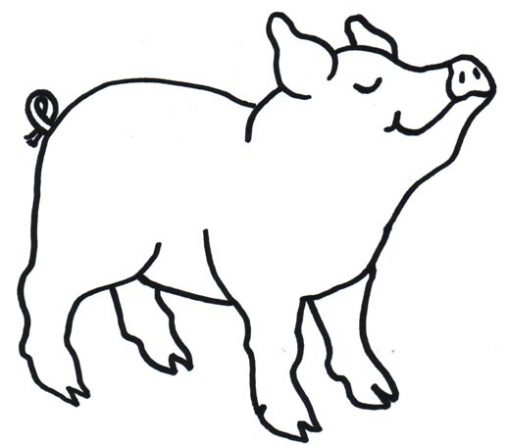                                                                     Chorizo                                                              Morcilla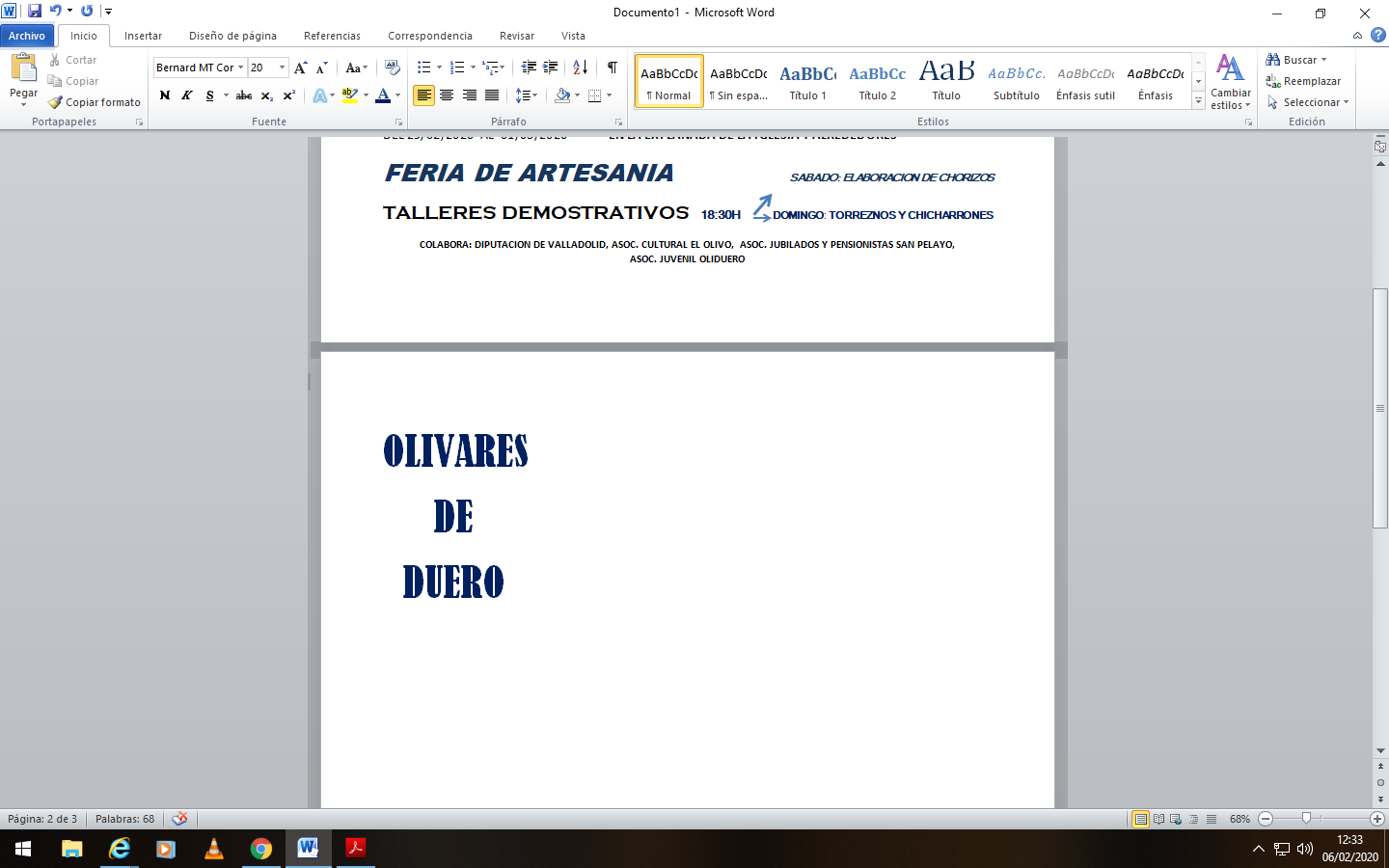                                                           Picadillo                                                         Montadito de lomo                                                              Sopas de ajo                                     Hojuelas             Y mucho más   ...DEL 29/02/2020  AL  01/03/2020EN LA EXPLANADA DE LA IGLESIA Y ALREDEDORESFERIA DE ARTESANIA              SABADO:  ELABORACION DE CHORIZOSTALLERES DEMOSTRATIVOS  18:30H           DOMINGO: TORREZNOS Y CHICHARRONESCOLABORA: DIPUTACION DE VALLADOLID, ASOC. CULTURAL EL OLIVO,  ASOC. JUBILADOS Y PENSIONISTAS SAN PELAYO,                                 ASOC. JUVENIL OLIDUERO